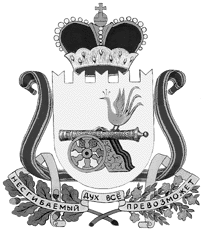 администрация муниципального образования«Вяземский район» смоленской областиПОСТАНОВЛЕНИЕот 31.12.2015 № 2523В соответствии с Федеральным законом от 05.10.2015 № 274-ФЗ                             «О внесении изменений в Федеральный закон «О физической культуре и спорту в Российской Федерации» и отдельные законодательные акты Российской Федерации», пунктом 26 Положения о всероссийском физкультурно-спортивном комплексе «Готов к труду и обороне» (ГТО) (далее – комплекс ГТО), утвержденного постановлением Правительства Российской Федерации                      от 11.06.2015 № 540, и подпунктом 3.2 Порядка создания Центров тестирования по выполнению нормативов испытаний (тестов) комплекса ГТО, утвержденного приказом Министерства спорта Российской Федерации от 01.12.2014 № 954/1Администрация муниципального образования «Вяземский район» Смоленской области постановляет:1. Наделить полномочиями Центра тестирования по выполнению нормативов испытаний (тестов) комплекса ГТО в муниципальном образовании «Вяземский район» Смоленской области муниципальное бюджетное учреждение дополнительного образования детско-юношеская спортивная школа г. Вязьмы Смоленской области.2. Утвердить места тестирования по выполнению нормативов испытаний (тестов) комплекса ГТО в муниципальном образовании «Вяземский район» Смоленской области (приложение).3. Руководителям учреждений, наделенных полномочиями Центра тестирования и мест тестирования по выполнению нормативов испытаний (тестов) комплекса ГТО, провести необходимую работу по распределению обязанностей и организации деятельности по реализации комплекса ГТО.4. Комитету по физической культуре, спорту и молодежной политике, комитету образования Администрации  муниципального образования «Вяземский район» Смоленской области предусмотреть в календарных планах на 2016 год проведение физкультурных и спортивных мероприятий по выполнению нормативов комплекса ГТО учащимися образовательных учреждений в утвержденных Центре и местах тестирования.5. Опубликовать настоящее постановление в газете «Вяземский вестник»                  и разместить на официальном сайте Администрации муниципального образования «Вяземский район» Смоленской области.6. Контроль за исполнением данного постановления возложить на    заместителя Главы Администрации муниципального образования «Вяземский район» Смоленской области Т.А. Якушеву.Глава Администрации  муниципального образования «Вяземский район» Смоленской области	                                            И.В. ДемидоваМеста тестирования по выполнению нормативов испытаний (тестов) комплекса ГТО в муниципальном образовании «Вяземский район» Смоленской области О наделении полномочиями Центра тестирования по выполнению нормативов испытаний (тестов) комплекса ГТОПриложениек постановлению Администрации муниципального образования «Вяземский район» Смоленской областиот  31.12.2015 № 2523№ п/пУчреждениеАдресТесты комплекса ГТО, принимаемые на месте тестирования 1МБУ СОШ №1г. Вязьма, ул. Ленина, д. 9-Бег 30 м, 60 м, 100 м, 1  , 2 , 3 км. -Челночный бег 3х10 м -Подтягивание, рывок гири. -Поднимание туловища из положения лежа на спине -Отжимание -Наклоны вперед из положения стоя -Прыжок в длину с места -Метание мяча в цель                -Метание мяча, спортивного снаряда на дальность -Бег на лыжах 1, 2, 3 , 5 км.-Стрельба из пневматической винтовки-Кросс на 2, 3, 5 км. по пересеченной местности-Смешанное передвижение (1 -1,5 км.)2МБУ СОШ № 2г. Вязьма, пер. Загородный, д. 23-Бег 30 м, 60 м, 100 м,  1  , 2 , 3 км. -Челночный бег 3х10 м -Подтягивание, рывок гири. -Поднимание туловища из положения лежа на спине -Отжимание -Наклоны вперед из положения стоя -Прыжок в длину с места -Прыжок в длину с разбега-Метание мяча в цель                -Метание мяча, спортивного снаряда на дальность -Бег на лыжах 1, 2, 3 , 5 км.-Стрельба из пневматической винтовки-Смешанное передвижение (1 -1,5 км.)3МБУ СОШ № 3г. Вязьма, ул. Докучаева, д. 2-Бег 30 м, 60 м, 1  , 2 , 3 км. -Челночный бег 3х10 м -Подтягивание, рывок гири. -Поднимание туловища из положения лежа на спине -Отжимание -Наклоны вперед из положения стоя -Прыжок в длину с места -Прыжок в длину с разбега-Метание мяча в цель              -Бег на лыжах 1, 2, 3 , 5 км.-Смешанное передвижение (1 -1,5 км.)4МБУ СОШ № 4г. Вязьма, ул. Ленина, д. 47-Бег 30 м, 60 м, 1, 2 , 3 км. -Челночный бег 3х10 м -Подтягивание, рывок гири. -Поднимание туловища из положения лежа на спине -Отжимание -Наклоны вперед из положения стоя -Прыжок в длину с места -Прыжок в длину с разбега-Метание мяча в цель                -Метание мяча, спортивного снаряда на дальность -Бег на лыжах 1, 2, 3 , 5 км.5МБУ СОШ № 5г. Вязьма, ул. Заслонова, д. 8-Бег 30 м, 60 м, 1, 2 , 3 км. -Челночный бег 3х10 м -Подтягивание, рывок гири. -Поднимание туловища из положения лежа на спине -Отжимание -Наклоны вперед из положения стоя -Прыжок в длину с места -Прыжок в длину с разбега-Метание мяча в цель                -Метание мяча, спортивного снаряда на дальность -Бег на лыжах 1, 2, 3 , 5 км.-Смешанное передвижение (1 -1,5 км.)6МБУ СОШ № 6г. Вязьма, ул. Московская, д. 6-Бег 30 м, 60 м, 100 м, 1  , 2 , 3 км. -Челночный бег 3х10 м -Подтягивание, рывок гири. -Поднимание туловища из положения лежа на спине -Отжимание -Наклоны вперед из положения стоя -Прыжок в длину с места -Прыжок в длину с разбега-Метание мяча в цель                -Метание мяча, спортивного снаряда на дальность -Бег на лыжах 1, 2, 3 , 5 км.-Стрельба из пневматической винтовки-Кросс на 2, 3, 5 км. по пересеченной местности-Смешанное передвижение (1 -1,5 км.)7МБУ СОШ № 7 г. Вязьма, ул. Юбилейная-Бег 30 м, 60 м, 100 м, 1  , 2 , 3 км. -Челночный бег 3х10 м -Подтягивание, рывок гири. -Поднимание туловища из положения лежа на спине -Отжимание -Наклоны вперед из положения стоя -Прыжок в длину с места -Прыжок в длину с разбега-Метание мяча в цель                -Метание мяча, спортивного снаряда на дальность -Смешанное передвижение (1 -1,5 км.)8МБУ СОШ № 8г. Вязьма, ул. Ленина, д. 77-Бег 30 м, 60 м, 100 м,1  , 2 , 3 км. -Челночный бег 3х10 м -Подтягивание, рывок гири. -Поднимание туловища из положения лежа на спине -Отжимание -Наклоны вперед из положения стоя -Прыжок в длину с места -Прыжок в длину с разбега-Метание мяча в цель                -Метание мяча, спортивного снаряда на дальность -Бег на лыжах 1, 2, 3 , 5 км.-Стрельба из пневматической винтовки-Смешанное передвижение (1 -1,5 км.)9МБУ СОШ № 9г. Вязьма, ул. Ползунова, д. 6-Бег 30 м, 60 м, 100 м, 1, 2 , 3 км. -Челночный бег 3х10 м -Подтягивание, рывок гири. -Поднимание туловища из положения лежа на спине -Отжимание -Наклоны вперед из положения стоя -Прыжок в длину с места -Метание мяча в цель  -Прыжок в длину с разбега              -Метание мяча, спортивного снаряда на дальность -Бег на лыжах 1, 2, 3 , 5 км.-Смешанное передвижение (1 -1,5 км.)10МБУ СОШ № 10г. Вязьма, ул. Плотникова, д. 10-Бег 30 м, 60 м, 100 м, 1, 2, 3 км. -Челночный бег 3х10 м -Подтягивание, рывок гири. -Поднимание туловища из положения лежа на спине -Отжимание -Наклоны вперед из положения стоя -Прыжок в длину с места-Метание мяча в цель                -Метание мяча, спортивного снаряда на дальность -Бег на лыжах 1, 2, 3 , 5 км.-Стрельба из пневматической винтовки-Смешанное передвижение (1 -1,5 км.)11МБУ Андрейковская СОШс. Андрейково, ул. Мира, д. 10а-Бег 30 м, 60 м, 100 м,  1, 2, 3 км. -Челночный бег 3х10 м -Подтягивание, рывок гири. -Поднимание туловища из положения лежа на спине -Отжимание -Наклоны вперед из положения стоя -Прыжок в длину с места -Прыжок в длину с разбега-Метание мяча в цель               -Метание мяча, спортивного снаряда на дальность -Бег на лыжах 1, 2, 3 , 5 км.-Стрельба из пневматической винтовки-Кросс на 2, 3, 5 км. по пересеченной местности-Смешанное передвижение (1 -1,5 км.12МБУ Вязьма-Брянская СОШпос. Вязьма-Брянская, ул. 50 лет Победы-Бег 30 м, 60 м, 100 м, 1, 2 , 3 км. -Челночный бег 3х10 м -Подтягивание, рывок гири. -Поднимание туловища из положения лежа на спине -Отжимание -Наклоны вперед из положения стоя -Прыжок в длину с места -Прыжок в длину с разбега-Метание мяча в цель                -Метание мяча, спортивного снаряда на дальность -Бег на лыжах 1, 2, 3 , 5 км.-Стрельба из пневматической винтовки-Кросс на 2, 3, 5 км. по пересеченной местности-Смешанное передвижение (1 -1,5 км.)13МБУ Исаковская СОШс. Исаково, ул. Школьная, д. 8 -Бег 30 м, 60 м, 100 м, 1, 2, 3 км. -Челночный бег 3х10 м -Подтягивание, рывок гири. -Поднимание туловища из положения лежа на спине -Отжимание -Наклоны вперед из положения стоя -Прыжок в длину с места -Метание мяча в цель               -Метание мяча, спортивного снаряда на дальность -Бег на лыжах 1, 2, 3 , 5 км.-Стрельба из пневматической винтовки-Кросс на 2, 3, 5 км. по пересеченной местности-Смешанное передвижение (1 -1,5 км.)14МБУ Каснянская СОШп. Касня, ул. Школьная-Бег 30 м, 60 м, 100 м-Подтягивание, рывок гири. -Поднимание туловища из положения лежа на спине -Отжимание -Наклоны вперед из положения стоя -Прыжок в длину с места -Прыжок в длину с разбега-Метание мяча в цель                -Метание мяча, спортивного снаряда на дальность -Бег на лыжах 1 км.-Кросс на 2, 3, 5 км. по пересеченной местности-Смешанное передвижение (1 -1,5 км.)15МБУ Кайдаковская  СОШД. Кайдаково, ул. Парковая-Бег 30 м, 60 м, 1, 2, 3 км. -Челночный бег 3х10 м -Подтягивание, рывок гири. -Поднимание туловища из положения лежа на спине -Отжимание -Наклоны вперед из положения стоя -Прыжок в длину с места-Метание мяча в цель               -Кросс на 2, 3, 5 км. по пересеченной местности-Смешанное передвижение (1 -1,5 км.)16МБУ Новосельская СОШД. Новое Село, ул. Центральная, д. 61-Бег 30 м, 60 м, 100 м,   1, 2 , 3 км. -Челночный бег 3х10 м -Подтягивание, рывок гири. -Поднимание туловища из положения лежа на спине -Отжимание -Наклоны вперед из положения стоя -Прыжок в длину с места -Прыжок в длину с разбега-Метание мяча в цель             -Метание мяча, спортивного снаряда на дальность -Бег на лыжах 1, 2, 3 , 5 км.-Кросс на 2, 3, 5 км. по пересеченной местности-Смешанное передвижение (1 -1,5 км.)17МБУ Относовская СОШД. Относово-Бег 30 м, 60 м, 100 м,  1, 2, 3 км. -Челночный бег 3х10 м-Подтягивание, рывок гири. -Поднимание туловища из положения лежа на спине -Отжимание -Наклоны вперед из положения стоя -Прыжок в длину с места -Прыжок в длину с разбега-Метание мяча в цель              -Метание мяча, спортивного снаряда на дальность -Бег на лыжах 1, 2, 3 , 5 км.-Кросс на 2, 3, 5 км. по пересеченной местности-Смешанное передвижение (1 -1,5 км.)18МБУ Поляновская СОШД. Поляново, ул. Ленина, д. 5-Бег 30 м, 60 м, 100 м, 1, 2, 3 км. -Челночный бег 3х10 м -Подтягивание, рывок гири. -Поднимание туловища из положения лежа на спине -Отжимание -Наклоны вперед из положения стоя-Прыжок в длину с места -Прыжок в длину с разбега-Метание мяча в цель                -Метание мяча, спортивного снаряда на дальность -Бег на лыжах 1, 2, 3 , 5 км.-Стрельба из пневматической винтовки-Кросс на 2, 3, 5 км. по пересеченной местности-Смешанное передвижение (1 -1,5 км.)19МБУ Семлевская № 1 СОШС. Семлево, ул. Советская, д.1-Бег 30 м, 60 м, 100 м, 1, 2, 3 км. -Челночный бег 3х10 м -Подтягивание, рывок гири. -Поднимание туловища из положения лежа на спине -Отжимание -Наклоны вперед из положения стоя -Прыжок в длину с места -Метание мяча в цель                -Метание мяча, спортивного снаряда на дальность -Стрельба из пневматической винтовки-Кросс на 2, 3, 5 км. по пересеченной местности-Смешанное передвижение (1 -1,5 км.)20МБУ Семлевская  № 2СОШСт. Семлево, Школьный пер, д.2-Бег 30 м, 60 м, 100 м, 1, 2, 3 км. -Челночный бег 3х10 м -Подтягивание, рывок гири. -Поднимание туловища из положения лежа на спине -Отжимание -Наклоны вперед из положения стоя -Прыжок в длину с места -Метание мяча в цель                -Метание мяча, спортивного снаряда на дальность -Кросс на 2, 3, 5 км. по пересеченной местности-Смешанное передвижение (1 -1,5 км.)21МБУ Тумановская СОШС. Туманово, ул. Ленина, д. 76-Бег 30 м, 60 м, 100 м        -Челночный бег 3х10 м -Подтягивание, рывок гири. -Поднимание туловища из положения лежа на спине -Отжимание -Наклоны вперед из положения стоя -Прыжок в длину с места -Метание мяча в цель                Метание мяча, спортивного снаряда на дальность -Бег на лыжах 1, 2, 3 , 5 км.-Кросс на 2, 3, 5 км. по пересеченной местности-Смешанное передвижение (1 -1,5 км.)22МБУ Успенская СОШД. Успенское, ул. Успенская, д. 7-Бег 30 м, 60 м, 100 м-Челночный бег 3х10 м -Подтягивание, рывок гири. -Поднимание туловища из положения лежа на спине -Отжимание -Наклоны вперед из положения стоя                                -Прыжок в длину с места -Прыжок в длину с разбега-Метание мяча в цель                                                   -Метание мяча, спортивного снаряда на дальность -Бег на лыжах 1, 2, 3 , 5 км.-Стрельба из пневматической винтовки-Кросс на 2, 3, 5 км. по пересеченной местности-Смешанное передвижение (1 -1,5 км.)23МБУ Хмелитская СОШС. Хмелита, ул. Школьная, д. 5-Бег 30 м, 60 м, 100 м, 1  , 2 , 3 км. -Челночный бег 3х10 м -Подтягивание, рывок гири. -Поднимание туловища из положения лежа на спине -Отжимание -Наклоны вперед из положения стоя -Прыжок в длину с места -Прыжок в длину с разбега-Метание мяча в цель                -Метание мяча, спортивного снаряда на дальность -Бег на лыжах 1, 2, 3 , 5 км.-Стрельба из пневматической винтовки-Кросс на 2, 3, 5 км. по пересеченной местности-Смешанное передвижение (1 -1,5 км.)24МБУ Шимановская СОШС. Новое-Бег 30 м, 60 м, 100 м,  1, 2, 3 км. -Челночный бег 3х10 м -Подтягивание, рывок гири. -Поднимание туловища из положения лежа на спине -Отжимание -Наклоны вперед из положения стоя -Прыжок в длину с места -Прыжок в длину с разбега-Метание мяча в цель                -Метание мяча, спортивного снаряда на дальность -Бег на лыжах 1, 2, 3 , 5 км.-Стрельба из пневматической винтовки-Кросс на 2, 3, 5 км. по пересеченной местности-Смешанное передвижение (1 -1,5 км.)25МБУ Шуйская СОШС. Шуйское, ул. Новоселов, д. 18-Бег 30 м, 60 м, 100  м,   1, 2, 3 км. -Челночный бег 3х10 м -Подтягивание, рывок гири. -Поднимание туловища из положения лежа на спине -Отжимание -Наклоны вперед из положения стоя -Прыжок в длину с места -Прыжок в длину с разбега-Метание мяча в цель              -Метание мяча, спортивного снаряда на дальность -Бег на лыжах 1, 2, 3 , 5 км.-Кросс на 2, 3, 5 км. по пересеченной местности-Смешанное передвижение (1-1,5 км.)26МБОУ НОШ-ДС «Надежда»г. Вязьма, ул. Московская, д. 6а-Бег 30 м, 60 м, 100 м, 1  , 2 , 3 км. -Челночный бег 3х10 м -Подтягивание, рывок гири. -Поднимание туловища из положения лежа на спине -Отжимание -Наклоны вперед из положения стоя -Прыжок в длину с места -Прыжок в длину с разбега-Метание мяча в цель            -Метание мяча, спортивного снаряда на дальность -Бег на лыжах 1, 2, 3 , 5 км.-Стрельба из пневматической винтовки-Кросс на 2, 3, 5 км. по пересеченной местности-Смешанное передвижение (1 -1,5 км.)27МБУ «Стадион «Салют»г. Вязьма, пр-д 25 Октября, д. 8-Бег 30 м, 60 м, 100  м,   1, 2, 3 км. -Челночный бег 3х10 м -Подтягивание, рывок гири. -Поднимание туловища из положения лежа на спине -Отжимание -Наклоны вперед из положения стоя -Прыжок в длину с места -Прыжок в длину с разбега-Метание мяча в цель              -Метание мяча, спортивного снаряда на дальность 28МБУ ФСЦ «Вязьма»г. Вязьма, ул. Плотникова,д. 1-Челночный бег 3х10 м -Подтягивание, рывок гири. -Поднимание туловища из положения лежа на спине -Отжимание -Наклоны вперед из положения стоя -Прыжок в длину с места-Метание мяча в цель              29МАУ ДО ДЮСШ по водным видам спортаг. Вязьма, ул. Ползунова, д. 8-плавание30ФОКг. Вязьма, -Бег 30 м,   -Челночный бег 3х10 м -Подтягивание, рывок гири. -Поднимание туловища из положения лежа на спине -Отжимание -Наклоны вперед из положения стоя -Прыжок в длину с места-Прыжок в длину с разбега-Метание мяча в цель              31УСБ «Русятка»Дер. Черемушки-Стрельба из пневматической винтовки-Кросс на 2, 3, 5 км. по пересеченной местности-Смешанное передвижение (1 -1,5 км.)